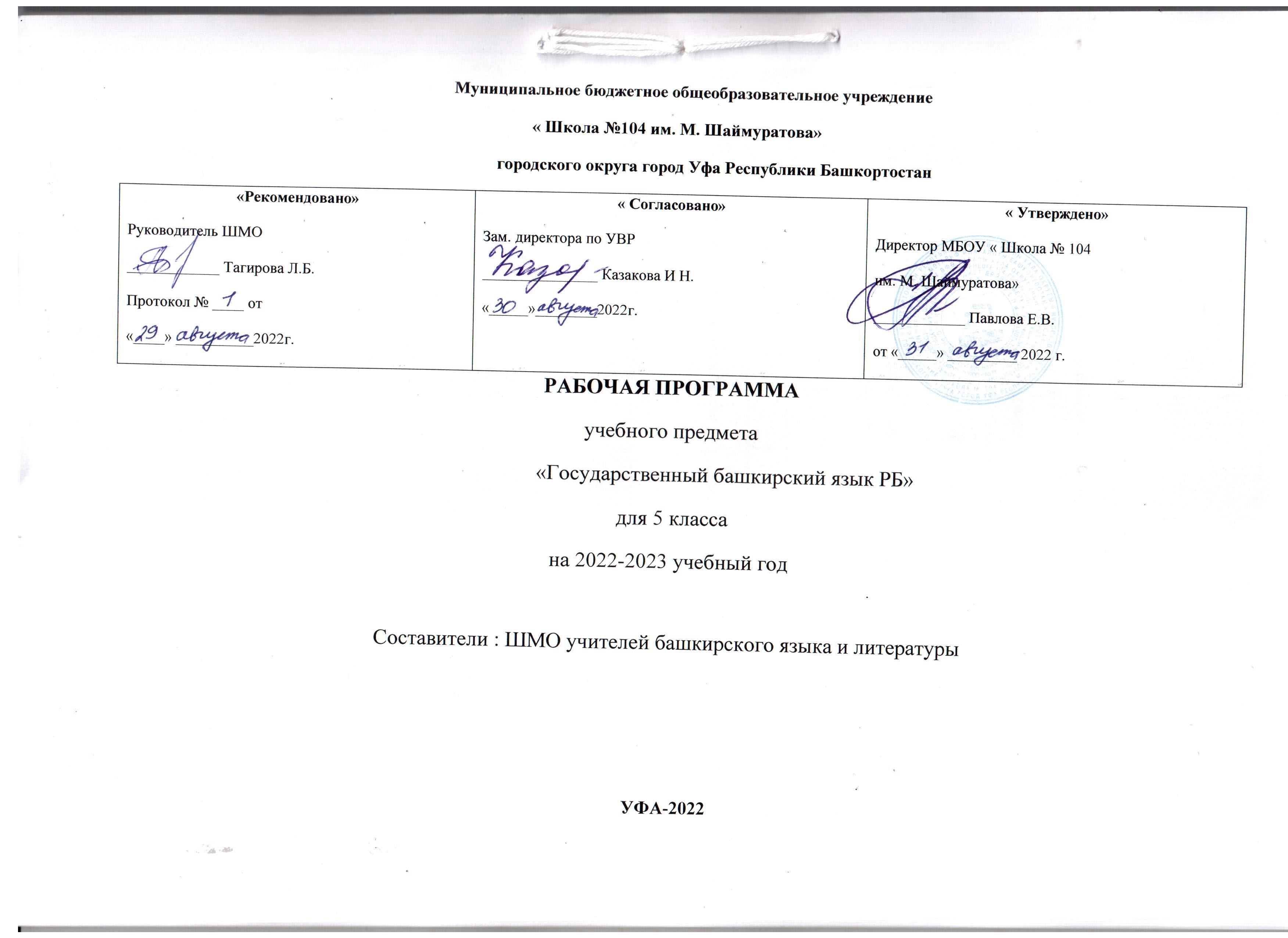 ЙӨКМӘТКЕАңлатмалы яҙыу.........................................................................................................3 «Башҡортостан Республикаһының дәүләт (башҡорт) теле» уҡыу предметына дөйөм характеристика............... ..................................................................................5«Башҡортостан Республикаһының дәүләт (башҡорт) теле» уҡыу предметының маҡсаттары....................................................................................................................6«Башҡортостан Республикаһының дәүләт (башҡорт) теле» уҡыу предметының уҡыу планындағы урыны.............................................................................................8«Башҡортостан Республикаһының дәүләт (башҡорт) теле» уҡыу предметын үҙләштереүҙең планлаштырылған һөҙөмтәләре................................................9Шәхсән һөҙөмтәләре.......................................................................................9Метапредмет һөҙөмтәләре..............................................................................12Предмет һөҙөмтәләре......................................................................................15 Уҡыу предметының йөкмәткеһе ..................................................................18Тематик планлаштырыу........................................................................................22АҢЛАТМАЛЫ ЯҘЫУТөп дөйөм белем биреү кимәленә «Башҡортостан Республикаһының Дәүләт (башҡорт) теле» уҡыу предметынан 5-се кластар өсөн төп дөйөм белем биреү (артабан – Программа) түбәндәге норматив-хоҡуҡи документтарға нигеҙләнеп эшкәртелде:Конституция Российской Федерации;Рәсәй Федерацияһының Конституцияһы;Федеральный закон от 29 декабря 2012 г. № 273-ФЗ «Об образовании в Российской Федерации» (с изменениями и дополнениями);Рәсәй Федерацияһының конституцияһы;Федеральный закон от 29 декабря 2012 г. № 273-ФЗ «Об образовании в Российской Федерации» (с изменениями и дополнениями);« Рәсәй Федерацияһының мәғариф тураһындағы законы» (29.12.2012. №273-ФЗ) (үҙгәрештәр һәм өҫтәмәләр менән); «Рәсәй Федерацияһы халыҡтары телдәре тураһында» Законы (25.10.1991. № 1807-1 ФЗ) (үҙгәрештәр һәм өҫтәмәләр менән);«Төп дөйөм белем биреү Федераль дәүләт белем биреү стандарттары» (31. 05.2021 й. № 287);Төп дөйөм белем биреүҙең өлгө төп дөйөм белем биреү программаһы (18.03.2022. № 1/22дөйөм белем биреү буйынса федераль уҡыу-уҡытыу берекмәһе ҡарары менән раҫланған);Өлгө тәрбиәүи программа (02.06.2020. № 2/20 дөйөм белем биреү буйынса федераль уҡыу-уҡытыу берекмәһе ҡарары менән раҫланған);«Рәсәй Федерацияһы халыҡтарының туған телдәрен уҡытыу Концепцияһы» (2019 йылдың 1 октябрендә Рәсәй Федерацияһының Мәғариф Министрлығы коллегияһы ултырышында раҫланған);Башҡортостан Республикаһының конституцияһы;Башҡортостан Республикаһының «Мәғариф тураһындағы» Законы (үҙгәрештәр һәм өҫтәмәләр менән); 2021 – 2030 йылдарҙа «Башҡортостан Республикаһының дәүләт телдәрен һәм Башҡортостан Республикаһы халыҡтарының туған телдәрен уҡытыу Концепцияһы» (30 декабрь Башҡортостан Республикаһы Башлығы 2020 йылда №  УГ-613 Ҡарары менән раҫланған);2021 – 2030 йылдарҙа «Башҡортостан Республикаһының дәүләт телдәрен һәм Башҡортостан Республикаһы халыҡтарының туған телдәрен уҡытыу Концепцияһы» (30 декабрь Башҡортостан Республикаһы Башлығы 2020 йылда №  УГ-613 Ҡарары менән раҫланған)Программа нигеҙендә федераль дәүләт белем биреү стандарттарының методологияһын тәшкил иткән системалы-эшмәкәрлекле йүнәлеш ята. Өлгө тәрбиәүи Программалар формалаштырылған маҡсатлы өҫтөнлөккә йүнәлдерелгән Программа «Башҡортостан Республикаһының Дәүләт (башкорт) теле» уҡыу предметы буйынса эш программалары төҙөүгә йүнәлеш булып тора. Программа башҡорт теле уҡытыусылары өсөн белем биреүҙә яңы тенденциялар һәм актив методикалар ҡулланыуға йүнәлдерелгән.Программауҡытыусыға:башҡорт теле уҡытыу процесында Федераль дәүләт белем биреү стандарттарында формалашҡан шәхсән, предмет, метапредмет һөҙөмтәләргә өлгәшеүҙең хәҙерге  йүнәлештәрен тормошҡа ашырыу;;«Башҡортостан Республикаһының Дәүләт (башкорт) теле» уҡыу предметының планлаштырылған һөҙөмтәләрен һәм йөкмәткеһен федераль дәүләт белем биреү стандарттарына; төп дөйөм белем биреү өлгө төп дөйөм белем биреү программаһына; өлгө тәрбиә программаһына яраҡлы һәр уҡыу йылына билдәләү һәм структурлаштырыу; билдәле бүлек/теманы өйрәнеүгә бүленгән яҡынса уҡыу сәғәттәрен,  шулай уҡ бүлек/теманың уҡыу материалын үҙләштереүгә тәҡдим ителгән төп уҡыу эшмәкәрлеген ҡулланып, тәғәйен класс үҙенсәлектәрен иҫәпкә алып, календарь-тематик планлаштырыуҙы эшкәртеү. Программа йөкмәткеһе Федераль дәүләт белем биреү стандарттарының «Туған тел һәм туған әҙәбиәт» предмет өлкәһендә бирелгән төп дөйөм белем биреүҙә төп дөйөм белем биреү  программаһының талаптар өлөшөндәге өлгәшелгән һөҙөмтәләрҙе үҙләштереүҙе тәьмин итә.  Программа нигеҙендә федераль дәүләт стандарттарының методологияһын тәшкил иткән системалы-эшмәкәрлекле йүнәлеш ята. «БАШҠОРТОСТАН РЕСПУБЛИКАҺЫНЫҢ ДӘҮЛӘТ (БАШҠОРТ) ТЕЛЕ» УҠЫУ ПРЕДМЕТЫНА ДӨЙӨМ ХАРАКТЕРИСТИКАБашҡортостан Республикаһының ҡануниәтенә һәм Федераль дәүләт белем биреү стандарттарына яраҡлы «Туған тел һәм туған әҙәбиәт» предмет өлкәһендә «Башҡортостан Республикаһының Дәүләт (башҡорт) теле» уҡыу предметы Башҡортостан Республикаһы биләмендә дәүләт һәм муниципаль белем биреү ойошмаларында урынлашҡан Башҡортостан Республикаһының ҡануниәттәренә һәм Төп дөйөм белем биреү Федераль дәүләт белем биреү стандарттарына ярашлы бәлиғ булмаған уҡыусыларҙы «Башҡортостан Республикаһының Дәүләт (башҡорт) теле» уҡыу предметына өйрәтеү ата-әсәләрҙең (законлы вәкәләтлеләр) ғаризалары нигеҙендә ойошторола.  «Башҡортостан Республикаһының Дәүләт (башҡорт) теле» уҡыу предметын өйрәнеү гуманитар циклындағы «Рус теле», «Әҙәбиәт» һәм башҡа уҡыу предметтары менән дисциплинар бәйләнеште булдырыуҙы иҫәпкә ала.Башҡорт теле, үҙенең аралашыуҙа һәм фекерҙе сағылдырыуҙа төп функцияһын үтәп, шәхес ара һәм кешеләргә социаль үҙ-ара бәйләнеште тәьмин итә, аңды, үҙ аңыңды һәм шәхестең онъяға ҡарашын формалаштырыуҙа ҡатнаша,  мәғлүмәтте, мәҙәни традицияларҙы, Башҡортостан Республикаһының башҡорт һәм башҡа халыҡтарҙың тарихын һаҡлау һәм тапшырыуҙың төп сараһы булып тора.«Башҡортостан Республикаһының Дәүләт (башҡорт) теле» уҡыу предметын өйрәнеү гуманитар циклдағы “Рус теле”, “Әҙәбиәт” предметтары менән бәйләнеште күҙ уңында тота.  Башҡорт теле, үҙенең аралашыу һәм фекер сағылдырыуҙың төп функцияһын үтәү барышында, шәхес-ара һәм кешеләрҙең социаль үҙ-ара бәйләнештә булыуын тәьмин итә, аңды, үҙаңыңды һәм шәхестең донъяға ҡарашын формалаштырыуҙа ҡатнаша, мәғлүмәтте, мәҙәни традицияларҙы, Башҡортостан Республикаһындағы башҡорт һәм башҡа халыҡтарҙың традицияларын һаҡлау һәм тапшырыуҙа  мөһим сара булып тора.«Башҡортостан Республикаһының Дәүләт (башҡорт) теле»  курсы уҡыусыларҙың әхлаҡи һәм коммуникатив мәҙәниәтен камиллаштырыуға, уның интеллектуаль һәм ижади һәләтен, аң, хәтер һәм фараз итеүен, үҙаллы уҡыу эшмәкәрлеген үҫтереүгә йүнәлдерелгән. Башҡорт телен уҡытыу йөкмәткеһе кешенең уҡыу күнекмәләрен берләштергән кеүек функциональ грамоталыҡты үҫтереүгә, тексты аңлау, төрлө форматтағы текстарҙа мәғлүмәтте ҡулланыу, үҙ маҡсатыңа өлгәшеү өсөн уны баһалау, үҙеңдең белем һәм мөмкинлектәреңде киңәйтеү, социаль тормошта ҡатнашыуға йүнәлдерелгән. 	Уҡыу предметының йөкмәткеһе дәрестән тыш эшмәкәрлектә тормошҡа ашырыла ала: предмет аҙналары, экскурсиялар, тематик саралар, олимпиадалар, конкурстар, түңәрәктәр эше, театрға барыу, һуңынан анализ үтәкәреү менән фильмдар ҡарау һ.б.«БАШҠОРТОСТАН РЕСПУБЛИКАҺЫНЫҢ ДӘҮЛӘТ (БАШҠОРТ) ТЕЛЕ» УҠЫУ ПРЕДМЕТЫНЫҢ ӨЙРӘНЕҮ МАҠСАТ ҺӘМ БУРЫСТАРЫ«Башҡортостан Республикаһының Дәүләт (башҡорт) теле» уҡыу предметының өйрәнеүҙең маҡсаты уҡыусыларҙа телмәр эшмәкәрлеген төп төрҙәрендә (аудирование, һөйләү, уҡыу, яҙыу) коммуникатив компетенцияны формалаштырыу.   «Башҡортостан Республикаһының Дәүләт (башҡорт) теле» уҡыу предметының өйрәнеүҙең бурыстары:– телмәр тотҡарлығын һәм башҡорт телен аралашыу сараһы булараҡ ҡулланыуҙы үтеү өсөн уңайлы психологик климат булдырыу;– яңы теманы үҙләштереү барышында уҡыусыларҙың шәхси сифаттарын, уларҙың күҙҙаллауын, иғтибарын, хәтерен  үҫтереү;– элементар лингвистик күҙҙаллауҙы үҙләштереүгә йүнәлдерелгән, уҡыусыларҙың элементар кимәлдә телдән һәм яҙма телмәрен үҙләштереү өсөн аңлайышлы һәм кәрәкле булған лингвистик күҙҙаллауҙы киңәйтеү.«БАШҠОРТОСТАН РЕСПУБЛИКАҺЫНЫҢДӘҮЛӘТ (БАШҠОРТ) ТЕЛЕ» УҠЫУ ПРЕДМЕТЫПРОГРАММАҺЫНЫҢ ТӨП ЙӨКМӘТКЕЛЕ ЙҮНӘЛЕШЕПрограмманың беренсе блогында – «Мин һәм минең донъям» - программаһы тәрбиәүи маҡсаттарға йүнәлдерелгән, иңң мөһиме, баланы тышҡы һәм үҙ донъяһы менән аңлашып йәшәүгә өйрәтеү. Блок күберәк телдән һәм яҙма телмәрҙе үҫтереүгә йүнәлдерелгән.Икенсе блок «Башкортостан –минең тыуған яғым» – халыҡтар дуҫлығы менән бәйләнгән; Рәсәйҙең үткәне, бөгөнгөһө, киләсәге, уның башҡа илдәр менән мөнәсәбәте; тыуған яҡтың тарихы һәм хәҙерге тормош, күренекле урындар, тарихи ерҙәр; мәҙәниәт, халыҡ байрамдары һәм йолалары; Республикала йәшәүсе башҡорт һәм башҡа халыҡтарҙың көнкүреше һәм тормош эшмәкәрлек үҙенсәлектәре. Материал толерантлыҡ, мәҙәниәт диалогы һәм бер-береңә ихтирам принциптары нигеҙендә шәхестең рәсәй гражданлыҡ йәмғиәтен төҙөү бөрыстарына яуап биреүсе шәхес сифаттарын тәрбиәләү һәм үҫтереүгә йүнәлдерелгән.Өсөнсө блок «Тыуған яҡтың тәбиғәте» – Башҡортостан тәбиғәте, тыуған яҡтың үҫемлек һәм хайуандар донъяһының төрлөлөгө, климат үҙенсәлектәре һәм экологик проблемалар менән таныштыра. Был блок темаларҙа үҙләштереү һөҙөмтәһендә уҡыусыларҙа тәбиғәткә ҡарата һаҡсыл ҡараш формалаша һәм уларҙың аң-белем даирәһе киңәйә.Тәҡдим ителгән Программа эш программа төҙөүселәргә йүнәлеш булып хеҙмәт итә. Эш программаһы авторҙары үҙаллы уҡыу материалының эҙмә-эҙлелеген, уның күләмен, эшмәкәрлек төрҙәрен билдәләй ала.  «БАШҠОРТОСТАН РЕСПУБЛИКАҺЫНЫҢ ДӘҮЛӘТ (БАШҠОРТ) ТЕЛЕ» УҠЫУ ПРЕДМЕТЫНЫҢ УҠЫУ ПЛАНЫНДАҒЫ УРЫНЫТөп дөйөм белем биреү федераль дәүләт белем биреү стандарттарына яраҡлы  «Туған тел» уҡыу предметы «Туған тел һәм туған әҙәбиәт» предмет өлкәһенә инә.«Башҡортостан Республикаһының Дәүләт (башҡорт) теле» уҡыу предметын өйрәнеүгә 510 сәғәт бирелә: 5-се кластан 9-сы класҡа тиклем (аҙнаға 3 сәғәт) 102-әр сәғәт. Белем биреү ойошмалары уҡыу предметын өйрәнеүгә бүленгән, белем биреү мөнәсәбәтендә ҡатнашыусылар формалаштырған план өлөшөндәге сәғәттәр иҫәбенән үҙаллы сәғәттәр һанын арттыра ала.  ТӨП ДӨЙӨМ БЕЛЕМ БИРЕҮ КИМӘЛЕНДӘ «БАШҠОРТОСТАН РЕСПУБЛИКАҺЫНЫҢ  ДӘҮЛӘТ (БАШҠОРТ ТЕЛЕ)» УҠЫУ ПРЕДМЕТЫН ҮҘЛӘШТЕРЕҮҘЕҢ ПЛАНЛАШТЫРҒАН ҺӨҘӨМТӘЛӘРЕШӘХСИ ҺӨҘӨМТӘЛӘР«Башҡортостан Республикаһының Дәүләт (башҡорт) теле»нән төп дөйөм белем биреү өсөн өлгө программаның шәхси һөҙөмтәләре  уҡыусыларҙың позитив йүнәлеш ҡиммәттәр системаһына нигеҙләнеүгә әҙер булыуын күрһәтергә тейеш һәм уның нигеҙендә эшмәкәрлек тәжрибәһен киңәйтеү һәм тәрбиәүи эшмәкәрлектең төп йүнәлеш процесын тормошҡа ашырыу, шул иҫәптән түбәндәге бүлектәрҙә:   гражданлыҡ тәрбиәлә:гражданлыҡ бурыстарын үтәргә әҙер булыуы һәм уның хоҡуҡтарын тормошҡа ашырыу, хоҡуҡтарын, иркен һәм башҡа кешеләрҙең хоҡуҡи ҡыҙыҡһыныуҙарын хөрмәт итеү;ғаилә, белем биреү ойошма, урындағы берҙәмлек, тыуған яҡ, ил тормошонда актив ҡатнашыу, шул иҫәптән башҡорт телендә яҙылған әҙәби әҫәрҙәрҙә сағылдырылған ситуациялар менән сағыштырмаса; кеше тормошонда төрлө социаль институттарҙың ролен аңлау; төп хоҡуҡтар, иреклек һәм гражданиндың бурыстар, социаль нормалар һәм полимәҙәни һәм күп конфессиональ йәмғиәттәге ҡағиҙәләр тураһында күҙҙаллау, шул иҫәптән башҡорт телендә яҙылған әҙәби әҫәрҙәр миҫалы нигеҙендә формалашылғандарына; төрлө берҙәм эшмәкәрлеккә әҙер булыу, бер-береңде аңлау һәм бер-береңә ярҙам итеүгә ынтылыу;мәктәп үҙидаралыҡта актив ҡатнашыу; гуманитар эшмәкәрлектә (ярҙамға мохтаж кешеләргә ярҙам итеү; волонтерлыҡ) ҡатнашыуға әҙер булыу.патриотик тәрбиәлә:полимәҙәни һәм күп конфессиональ йәмғиәттә Рәсәй гражданлыҡ берҙәйлекте белеү, Башҡортостан Республикаһының дәүләт теле булараҡ башҡорт теленең ролен аңлау;башҡорт телен үҙләштереүгә, Рәсәй Федерацияһының тарих һәм мәҙәниәтенә, үҙ яғыңдың мәҙәниәтенә, Рәсәйҙә йәшәүсе халыҡтарға ҡарата ихтирам һәм  ҡыҙыҡһыныу күрһәтеү;башҡорт теленә, үҙ республикаңдың уңыштарына, Ватан – Рәсәй, фәнгә, мәҙәниәткә, яу батырлыҡтарына һәм халыҡтың хеҙмәт уңыштарына ҡарата мөһим мөнәсәбәт;Рәсәй символдарына, дәүләт байрамдарына, тәбиғәт һәм тарихи мираҫҡа һәм һәйкәлдәргә, тыуған яҡта йәшәгән төрлө халыҡтың традицияларына ихтирам; рухи-әхлаҡи тәрбиәлә;әхлаҡи ҡиммәттәргә һәм рухи һайлау ситуацияларындағы нормаларға ориентирлашыу; үҙ тәртибеңде, шул иҫәптән телмәр һәм эш-ҡылыҡтарыңды, шул иҫәптән рухи һәм хоҡуҡи нормалар позицияһынан башҡа кешеләрҙең ҡылыҡтарын һәм тәртибен  баһалауға әҙер булыу;социаль ҡаршылыҡлы ҡылыҡтарҙы ҡабул итмәү; шәхси һәм йәмғиәт киңлектәр шарттарында шәхестең иреклеге һәм яуаплылығы;эстетик тәрбиәлә:сәнғәттең төрлө төрҙәрен, традициялар һәм үҙеңдең һәм башҡа халыҡтарҙың ижадын ҡабул итеү;сәнғәткә эмоциональ тәьҫир итеүҙе аңлау; аралашыу һәм үҙеңде күрһәтеү сараһы булараҡ әҙәби мәҙәнилектең мөһимлеген аңлау; аралашыу һәм үҙеңде күрһәтеү сараһы булараҡ башҡорт теленең мөһимлеген аңлау;физик тәрбиә, һаулыҡ мәҙәниәтен формалаштырыу һәм эмоциональ именлектә:үҙ тормош һәм уҡыу тәжрибәһенә таянып, йәшәү ҡиммәттәрен аңлау; үҙеңдең һаулығыңа һәм сәләмәт тормош алып барыуға (сәләмәт аҙыҡ, гигиеник ҡағиҙәләрҙе һаҡлау, эш һәм ял режимын тигеҙләү, физик активлыҡ)  күрһәтмә һәм яуаплы мөнәсәбәт; насар ҡылыҡтарҙың (спиртлы эсемлектәр, наркотиктар ҡулланыу, тартыу) физик һәм психик һаулыҡҡа зыян килтереүсе башҡа формаларҙың һөҙөмтәләрен аңлау; хәүефһеҙлек ҡағиҙәләрен, шулай уҡ мәктәптә тел буйынса белем биреү процесында интернет-мөхитендә хәүефһеҙлек ҡағиҙәләре күнекмәләрен һаҡлау; стресс ситуацияларға һәм социаль, үҙгәреүсе мәғлүмәти һәм тәбиғәт шарттарына, шул иҫәптән үҙ тәжрибәңде аңлап һәм артабанғы маҡсатыңды тормошҡа ашырыуға яраҡлашыу һәләтлеге; тәнҡитләмәй үҙеңде һәм башҡаларҙы ҡабул итеү;үҙеңдең эмоциональ хәл торошоңдо һәм башҡаларҙың  эмоциональ хәл торошон тоя белеү, шул иҫәптән башҡорт телендә яҙылған әҙәби әҫәрҙәр миҫалына нигеҙләнеп, үҙеңдең хәл торошоңдо сағылдырыу өсөн тап килгән тел сараларын ҡулланыу; рефлексия күнекмәләренең формалашыуы, хаталаныуға үҙ хоҡуғыңды һәм башҡа кешенең шундай уҡ хоҡуғын таныу;хеҙмәт тәрбиәһендә:технологик һәм социаль йүнәлешле ғәмәли мәсьәләләрҙе хәл итеүҙә (ғаилә, мәктәп, ҡала, өлкә сиктәрендә) актив ҡатнашыуға күрһәтмә, ундай йүнәлешле эшмәкәрлек төрөн  планлаштырыу, инициировать итеү һәләтлеге  һәм үҙаллы эшләү; төрлө төрҙәге эш һәм һөнәрҙе практик  өйрәнеүгә ҡыҙыҡһыныу, шул иҫәптән өйрәнелгән предмет белемен ҡулланыу нигеҙендә һәм филолог, журналист, яҙыусыларҙың эшмәкәрлеге менән танышыу;хеҙмәткә һәм хеҙмәт эшмәкәрлеге һөҙөмтәләренә ихтирам; шәхси һәм йәмғиәт ҡыҙыҡһыныуын һәм  ихтыяждарын иҫәпкә алып, белем биреүҙең  троекторияһын төҙөү һәм  тормош пландарын аңлы рәүештә һайлау; киләсәккә үҙ пландарыңды һөйләй белеү;экологик тәрбиәлә:тирә-яҡ мөхит өлкәһендәге мәсьәләләрҙе хәл иткәндә тәбиғи һәм социаль ғилем өлкәһендәге белемде ҡулланыуға йүнәлеш, ҡылыҡтарыңды планлаштырыу һәм тирә-яҡ мөхиткә зыян итеүсе һөҙөмтәләрҙең булыу ихтималлығын баһалау;экологик проблемаға ҡарата үҙ ҡарашыңды теүәл һәм эҙмә-эҙлекле сағылдыра белеү;экологик мәҙәниәт кимәлен күтәреү, глобаль характерҙағы экологик проблеманы һәм уны хәл итеү юлдарын таныу;тирә-яҡ мөхиткә зыян килтереүсе ҡылыҡтарҙы ҡабул итмәү, шул иҫәптән экологик проблеманы күтәргән әҙәби әҫәрҙәр менән танышыуҙа формалашҡандарын; тәбиғәткә зыян итеүсе эшмәкәрлекте ҡабул итмәү; тәбиғәт, технологик һәм социаль мөхит менән бәйләнеш  шарттарында гражданин һәм ҡулланыусы булараҡ үҙеңдең ролеңде таныу;экологик йүнәлешле практик эшмәкәрлектә ҡатнашыуға әҙерлек;ғилми белем алыу ҡиммәттәрендә:кеше үҫешенең, тел үҫешенең төп ҡануниәттәре, кеше, тәбиғәт һәм йәмғиәт, тәбиғәт һәм социаль мөхит менән кешенең үҙ-ара бәйләнеше тураһында ғилми күҙалауҙың заманса системаһы эшмәкәрлегенә йүнәлеш; тел һәм уҡыу мәҙәниәте, донъяны танып белеү сараһы булараҡ уҡыу күнекмәләрен үҙләштереү;мәктәптә тел буйынса белем биреү үҙенсәлектәрен иҫәпкә алып, тикшеренеү эшмәкәрлегенең төп күнекмәләрен үҙләштереү; тәжрибә, күҙәтеү; ҡылыҡтарҙы ҡабул итеүгә күрһәтмә һәм шәхсән, коллектив именлегенә өлгәшеү юлдарын камиллаштырыуға ынтылыу;Социаль һәм тәбиғәт мөхитендәге үҙгәреш шарттарында уҡыусыларҙың яраҡлашыуын тәьмин итеүсе шәхсән һөҙөмтәләр:уҡыусыларҙың төркөмдә һәм профессиональ эшмәкәрлек буйынса формалашҡан социаль тормош берлеге  формаларын, шулай уҡ башҡа мәҙәни мөхиттәге кешеләр, ғаилә, төркөм менән социаль бәйләнештә булған социаль тәжрибәне, төп социаль ролде, норма һәм йәмғиәт тәртип ҡағиҙәләрен үҙләштереү; уҡыусыларҙың билдәһеҙлелек шарттарында үҙ-ара килешеп эш итеү, тәжрибә алыуға һәм башҡалырҙың белемдәрен үҙләштереүгә әҙер булыу һәләтлелеге; билдәһеҙлелек шарттарында эшләү һәләте, практик эшмәкәрлек аша үҙеңдең компетентлыҡ кимәлен күтәреү, шул иҫәбтән башҡа кешеләрҙән уҡырға өйрәнеү, берҙәм эшмәкәрлектә башҡаларҙың тәжрибәһенән сығып, яңы белем, күнекмә һәм компетенция алыу һәләтлелеге;образдарҙы асыу һәм бәйләү күнекмәһе, яңы белемде формалаштырыу һәләте, объект һәм күренеш тураһында идея, аңлатма, гипотезаны формалаштырыу һәләте, шул иҫәптән элек билдәле булмағандарын, үҙ белем һәм компетенцияңдың етешмәүен аңлау, үҙ үҫешеңде планлаштырыу;ныҡлы үҫеш концепцияһы өлкәһендә төп аңлатма, термин һәм күҙ алдына килтереүҙәргә таянып эш итә белеү, тәбиғәт, йәмғиәт һәм иҡтисадтың бер-береһенә бәйләнешен анализлау һәм асыу, тирә-яҡ мөхиткә йоғонтоһон иҫәпкә алып, үҙ эшеңде баһалау, маҡсатҡа өлгәшеү һәм ҡаршылыҡтарҙы, мөмкин булған  глобаль эҙемтәһен еңеп сығыу;   стресс ситуацияларҙы аңлау һәләте, тормош, телмәр һәм уҡыу тәжрибәһенә таянып, булған үҙгәрештәрҙе һәм һөҙөмтәне баһалау; контрмер  талап иткән саҡырыу булараҡ, стресс ситуацияны ҡабул итеү; стресс ситуацияһын баһалау, ҡабул ителәсәк ҡарар һәм эшмәкәрлеккә төҙәтмәләр индереү; аҙартҡылыҡ һәм һөҙөмтәне формалаштырыу һәм баһалау, тәжрибәне булдырыу, килеп тыуған ситуацияның ыңғай яҡтарын таба белеү; уңыш гарантияһы булмаған осраҡта эш итергә әҙер булыу.МЕТАПРЕДМЕТ ҺӨҘӨМТӘЛӘРуниверсаль уҡыу танып-белеү хәрәкәттәрен үҙләштереүТөп логик хәрәкәт:тел берәмектәрен, тел күренештәрен һәм процестарҙың  мөһим билдәләрен характерлау һәм асыу;тел берәмеге (күренеш) классификацияһының төп билдәһен, дөйөмләштереү һәм сағыштырыу өсөн нигеҙҙе, үткәреләсәк анализдың критерияларын билдәләү; тел берәмектәренең әһәмиәтле билдәләрен классификациялау;ҡуйылған кәрәкле уҡыу мәсьәләһен хәл итеү өсөн мәғлүмәттең етмәүен асыҡлау;тел процестарын өйрәнеүҙә сәбәп-тикшеренеү бәйләнештәрҙе асыҡлау; дедуктив һәм индуктив аналогия буйынса һөҙөмтә ҡулланып һығымта эшләү, бер-береһенә бәйләнеш буйынса гипотеза формалаштырыу;төрлө төрҙәге текстар, төрлө тел берәмектәре менән эшләү барышында, хәл итеү варианттарын сағыштырып һәм үҙаллы билдәләгән критерийҙарҙы иҫәпкә алып, ҡулайлы вариантты һайлап, уҡыу мәсьәләһенең сиселешен үҙаллы һайлау.Төп тикшеренеү эшмәкәрлеге:тел белемендә һорауҙы белем алыуҙың тикшеренеү инструменты булараҡ ҡулланыу;ысынбарлыҡ һәм теләгән хәл торош ситуацияһы араһында тап килмәгәнлекте теркәүсе һорауҙы формалаштырыу, эҙләнә торған һәм ысынбарлыҡты үҙаллы билдәләү;үҙ фекере йөрөтөүеңде һәм башҡаларҙың фекеренең дөрөҫлөгө тураһында гипотеза формалаштырыу, үҙ гипотезаңды һәм фекереңде аргументлау;эшмәкәрлектең алгоритмын төҙөү һәм уны уҡыу мәсьәләһен сисеүҙә ҡулланыу;тел берәмектәренең, процестарҙың, сәбәп-тикшеренеү бәйләнештәрҙең һәм объектарҙың бер-береһенән бойондороҡло булыу үҙенсәлектәрен билдәләү буйынса үҙаллы төҙөлгән план буйынса ҙур булмаған тикшеренеү үткәреү;лингвистик тикшеренеү (эксперимент) барышында алынған мәғлүмәттең ысынбарлыҡҡа тап килеүен һәм ҡулланылышлы булыуын тикшереү;алып барылған күҙәтеү, тикшеренеү һөҙөмтәләре буйынса дөйөмләштереү һәм һығымтаны үҙаллы формалаштырыу; алынған дөйөмләштереү һәм һығымтаның ысынбарлыҡҡа тап килеүен баһалау инструменттары менән ҡулланыу; оҡшаш һәм ҡулайлы ситуацияларҙа мөмкин булған артабанғы үҫеш процесын, ваҡиғалар һәм уларҙың һөҙөмтәләрен прогнозлау, шулай уҡ яңы шарттар һәм контекстарҙа уларҙың үҫеше тураһында фараз итеү. Мәғлүмәт менән эшләү:тәҡдим ителгән уҡыу мәсьәләһен һәм бирелгән критерийҙарҙы иҫәпкә алып, мәғлүмәтте эҙләүҙә һәм һайлауҙа төрлө метод, инструметтарҙы ҡулланыу; текст, таблица һәм схемала бирелгән мәғлүмәтте һайлау, анализлау, интерпретациялау, дөйөмләштереү һәм системалаштырыу; текстағы мәғлүмәттең дөрөҫлөгө һәм ҡулланылышы күҙлегенән баһалау өсөн төрлө төрҙәге аралашыу һәм уҡыуҙы ҡулланыу һәм уҡыу мәсьәләһен хәл итеү маҡсатынан кәрәкле мәғлүмәтте үҙләштереү;ҡуйылған маҡсаттарҙы иҫәпкә алып, мәғлүмәтте алыу, дөйөмләштереү һәм системалаштырыу өсөн мәғәнәле уҡыуҙы ҡулланыу;төрлө мәғлүмәти сығанаҡтарҙа тап килгән аргументтарҙы (раҫлаусы йә кире ҡағыусы бер үк идеяны, версияны) табыу;мәғлүмәтте (текст, презентация, таблица, схема) тәҡдим итеүҙең ҡулайлы формаһын үҙаллы һайлау һәм хәл ителәсәк мәсьәләне ауыр булмаған диаграмма, графика һәм, коммуникатив күрһәтмә бәйләнешендә уның комбинацияларын иллюстрациялау;уҡытыусы тарафынан тәҡдим ителгән йә үҙаллы аныҡ итеп әйтелгән критериялар буйынса мәғлүмәттең ышаныслылығын баһалау;мәғлүмәтте эффектлы иҫтә ҡалдырыу һәм системалаштырыу.Универсаль уҡыу коммуникатив хәрәкәттәрен үҙләштереүАралашыу:фекерҙе ҡабул итеү һәм аныҡ итеп әйтеү, аралашыуҙың шарт һәм маҡсатына ярашлы эмоцияңды белдереү; диалог һәм дискуссияларҙа, телдән монологик телмәрҙә һәм яҙма текстарҙа үҙеңде (үҙеңдең ҡарашыңды) белдереү;вербаль булмаған аралашыу сараларын таныу, социаль тамғаларҙың мәғәнәһен аңлау;конфликт ситуацияларҙың тәүшарттарын белеү һәм таныу һәм конфликты йомшартыу, һөйләшеү алып барыу; башҡаларҙың ниәттәрен аңлау, әңгәмәләшеүсеңә ихтирам күрһәтеү һәм корректлы формала үҙеңдең килешмәүеңде аныҡ итеп әйтеү;диалог/дискуссия барышында мәсьәләләрҙе хәл итеү маҡсатынан һәм аралашыуҙың ыңғай хәл итеүен ҡеүәтләп,  тема буйынса  һорау биреү һәм үҙ идеяларыңды әйтеү; диалогта ҡатнашыусыларҙың фекерен фекерең менән сағыштырыу, позицияларҙың айырмалы һәм оҡшаш яҡтарын табыу;үткәрелгән тел анализы, эшләнелгән лингвистик эксперимент, эҙләнеү, проект һөҙөмтәләрен халыҡ алдында тәҡдим итеү;презентацияның маҡсатын һәм аудиторияның үҙенсәлеген иҫәпкә алып, сығыш форматын үҙаллы һайлау һәм күргәҙмә материалды ҡулланып, уға ярашлы телдән һәм яҙма текст төҙөү.Берҙәм эшмәкәрлек:тәғәйен проблеманы хәл итеүҙә командала һәм шәхсән эштең өҫтөнлөгөн аңлау һәм ҡулланыу, ҡуйылған мәсьәләләрҙе хәл итеүҙә төркөм менән эшләү формаһын ҡулланыуҙың кәрәклеген нигеҙләү;берҙәм эшмәкәрлектең маҡсатын ҡабул итеү, уға өлгәшеү өсөн коллектив менән планлаштырыу һәм хәрәкәтте башҡарыу: ролдәрҙе бүлеп биреү, килешеү, процесты һәм бергә эшләүҙең һөҙөмтәһен тикшереү; бер-нисә кешенең фекерен дөйөмләштерә белеү, етәкселек итергә әҙерлекте күрһәтеү, ҡушҡан эште башҡарыу, бойһоноу;берҙәм эшмәкәрлекте ойоштороуҙы планлаштырыу, үҙеңдең ролеңде (берҙәм эшмәкәрлектә ҡатнашыусыларҙың барыһының да  өҫтөнлөктәрен һәм мөмкинлектәрен иҫәпкә алып) билдәләү, команда ағзалары араһында мәсьәләләрҙе бүлеп биреү, төркөм формаһындағы эштә (фекер алышыу, “мейе штурмы” һәм башҡалар) ҡатнашыу;үҙеңә бүленгән эште башҡарыу, үҙ эшеңдең йүнәлеше буйынса сифатлы һөҙөмтәгә өлгәшеү һәм командалағы башҡа ағзаларҙың эштәре менән үҙ эшеңде тиңләү; дөйөм һуңғы һөҙөмтәгә һалған өлөшөңдөң сифатын эшмәкәрлектә ҡатнашыусыларҙың үҙаллы аныҡ итеп билдәләгән критерийҙар буйынса баһалау; баштағы мәсьәләнең һөҙөмтәләре һәм һуңғы һөҙөмтәгә өлгәшеү өсөн командалағы һәр ағзаның өлөшөн сағыштырыу һәм төркөм алдында отчет тәҡдим итергә әҙерлекте күрһәтеү.   Универсаль уҡыу регулятив эшмәкәрлекте үҙләштереүҮҙ ойоштороу:уҡыу мәсьәләһе һәм тормош ситуацияларын хәл итеү өсөн проблемаларҙы асыу;хәл итеүҙе ҡабул итеүҙә төрлө йүнәлештәрҙе (шәхсән, төркөмдә хәл итеүҙә) ала белеү; мәсьәләне сисеүҙә (йә уның өлөшөн) үҙаллы алгоритм төҙөү, булған ресурстарҙы һәм үҙ мөмкинлектәреңде иҫәпкә алып, уҡыу мәсьәләһен сисеүҙең ысулын һайлау, хәл итеүҙең мөмкин булған варианттарын аргументлау;үҙаллы эшмәкәрлек планын төҙөү, уны тормошҡа ашырыуҙа кәрәкле төҙәтмәләр индереү;хәл итеүҙе һайлап алыу һәм  яуаплылыҡты үҙ өҫтөңә алыу. Үҙ баһалау:үҙ контролдең (шул иҫәптән телмәр), үҙ мотивация һәм рефлексияның төрлө ысулдарына эйә булыу; уҡыу ситуацияһына адекват баһа биреү һәм уны үҙгәртеү буйынса план тәҡдим итеү;уҡыу мәсьәләһен хәл итеүҙә буласаҡ ауырлыҡтарҙы күҙҙаллау һәм уны үҙгәртелгән осраҡта хәл итеүҙе көйләү; эшмәкәрлек һөҙөмтәләренә өлгәшеүҙең (өлгәшмәүҙең) сәбәбен аңлатыу; коммуникатив уңышһыҙлыҡтарҙың сәбәбен аңлау һәм уны иҫкәртә белеү, үҙләштерелгән телмәр тәжрибәһенә баһа биреү, маҡсат һәм аралашыу шарттарын иҫәпкә алып, үҙ телмәреңде корректировкалау; маҡсат һәм аралашыу шарттары һөҙөмтәһенең тап килеүен баһалау.Эмоциональ интеллект:үҙ эмоцияң һәм башҡаларҙың эмоцияһы менән идара итеү һәләтен үҫтереү;эмоцияның сәбәптәрен асыу һәм анализлау; телмәр ситуацияһын анализлауҙа башҡа кешенең дәлил һәм ниәттәрен аңлау; үҙ эмоцияларыңды сағылдырыуҙың ысулдарын көйләү.Үҙеңде һәм башҡаларҙы ҡабул итеү:башҡа кешенең һәм үҙ фекереңә аңлы ҡарау; үҙеңдең һәм башҡаларҙың хаталаныуға хоҡуғын таныу; үҙеңде һәм башҡаларҙы тәнҡитләмәй ҡабул итеү, асыҡлыҡ күрһәтеү;тирә-яҡтағы бөтә нәмәне контролдә тотоп булмауҙы аңлау.ПРЕДМЕТ ҺӨҘӨМТӘЛӘРЕ:Уҡыу йылы аҙағына 5 класс уҡыусылары эйә булыу күнекмәләре:төрлө төрҙәге диалог алып барыу;уҡылған текстың төп йөкмәткеһен һөйләү (күләме — 10–12 фраза);башҡарылған проект эшенең һөҙөмтәләрен ҡыҫҡаса еткереү (күләме — 10–12 фраза);айырым таныш булмаған һүҙҙәрҙе үҙ эсенә алған ауыр булмаған текстарҙың төп йөкмәткеһен (уҡыу өсөн текстың күләме — 150–250 һүҙ) аңлау һәм үҙ алдыңа уҡыу; байрам менән ҡотлап, ҙур булмаған ҡотлауҙар яҙыу, үҙең тураһында төп мәғлүмәт еткереп, анкета һәм формулярҙар тултырыу, телмәр этикетын һаҡлап, шәхси характерҙа электрон хәбәр яҙыу, (хәбәрҙәрҙең күләме —  60 һүҙгә тиклем);бирелгән тема һәм уҡылған текстың йөкмәткеһе буйынса һөйләй белеү (һөйләү);һүҙлек һүҙҙәрҙе  белеү, уларҙы телмәрҙә ҡуллана алыу (һүҙбәйләнештәр, һөйләмдәр, бәләкәй текстар төҙөү);фонетик күнекмәләрҙе үҙләштереү: ишетелгәндәрҙе айырыу, хатаһыҙ, ритмик-интонацион үҙенсәлектәрен һаҡлап, тел материалында төҙөлгән, уҡыу ҡағиҙәләрен һаҡлап, тейешле интонация менән, тексты аңлауыңды күрһәтеп, һүҙҙәрҙе дөрөҫ баҫым менән әйтеү, 90 һүҙгә тиклем ҙур булмаған текстарҙы ҡысҡырып тасуири уҡыу; төп уҡыу ҡағиҙәләренә яраҡлы яңы һүҙҙәрҙе уҡыу;телдән һәм яҙма телмәрҙең, диалог менән монологтың, айырмалыҡтарын характерлау, практик-йүнәлешле уҡыу мәсьәләһен һәм көндәлек тормошта телмәр эшмәкәрлеге төрҙәре үҙенсәлектәрен иҫәпкә алыу;аудированиеның төрлө төрҙәрен үҙләштереү, төрлө функциональ-мәғәнәүи төрҙәге матур әҙәбиәт текстарын уҡыу;төрлө төрҙәге уҡыуҙы үҙләштереү: ҡарау, танышыу, өйрәнеү, эҙләнеү; орфоэпик һәм акцентологик норма варианттарын айырыу: һүҙҙәрҙең орфоэпик әйтелешен варианттарын (өйрәнелгән кимәлдә) иҫәпкә алып ҡулланыу;типик телмәр хаталарын айырыу: һөйләү телмәрендә телмәр хаталарын табыу һәм төҙәтеү; грамматик норма менән бәйле грамматик хаталарҙы таныу; телдән һәм яҙыу телмәрендә грамматик хаталарҙы табыу һәм төҙәтеү;официаль һәм официаль булмаған мөрәжәғәт итеүҙә этикет формаларын һаҡлау;аңлатмалы, орфоэпик һүҙлектәр, синонидар, антонимдар һүҙлеге, грамматик һүҙлектәр, белешмәләр ҡулланыу, шул иҫәптән мультимедийныйҙарҙы ҡулланыу; пунктуациянан орфографик һүҙлектәр һәм белешмәләр ҡулланыу;өндәрҙе характерлау: өн менән хәреф араһындағы айырмалыҡтарҙы аңлау, өн системаһын характерлау (ҡабатлау);һүҙгә фонетик анализ үткәреү;һүҙҙәрҙе әйтелештә һәм яҙылышта фонетика, графика һәм орфоэпия буйынса белемдәрҙе ҡулланыу;өйрәнелгән орфограммаларҙы таныу;дөрөҫ яҙыу практикаһында орфограмма буйынса белемдәрҙе ҡулланыу (шулай уҡ ь (нәҙек айырыу билдәһе) һәм ъ (ҡатылыҡ айырыу билдәһе) буйынса белемдәрҙе ҡулланыу);төрлө ысулдар менән (тамырҙаш һүҙҙәр һайлау, синоним, антоним һүҙҙәр табыу; контекст буйынса һүҙҙең мәғәнәһен табыу, аңлатмалы һүҙлек ярҙамында) һүҙҙең лексик мәғәнәһен аңлатыу;бер мәғәнәле һәм күп мәғәнәле һүҙҙәрҙе табыу, тура һәм күсмә мәғәнәле һүҙҙәрҙе айырыу;һүҙҙәргә лексик анализ үткәреү (үтелгәндәр кимәлендә). Лексик һүҙлектәр (аңлатмалы һүҙлек, синоним, антоним, омонимдар) һүҙлектәре менән ҡуллана белеү;һүҙҙең лексик-грамматик разряды булараҡ һүҙ төркөмдәре, һүҙҙең грамматик мәғәнәһе, уҡыу мәсьләһен практик-йүнәлешле хәл итеүҙә башҡорт телендәге һүҙ системаһы  тураһында белемдәрҙе ҡулланыу; исем, сифат, ҡылымдарҙа (өйрәнелгән кимәлдә) баҫымдарҙы айырыу; исем, сифат, ҡылымдарҙа (өйрәнелгән кимәлдә) айырым грамматик нормаларҙа баҫымдарҙың нормаларын һаҡлау;синонимдар, антонимдар, омонимдар (өйрәнелгән кимәлдә) ҡулланыу нормаларын һаҡлау; һүҙҙәрҙе уларҙың мәғәнәһе һәм лексик яраҡлашыу ҡағиҙәләренә яраҡлы ҡулланыу; текста фразеологизмдарҙы таныу, уларҙың мәғәнәләрен билдәләй белеү; фразеологизмдарҙың ҡулланыу ситуацияһын характерлау;исем, сифат,  ҡылым һәм алмаштарҙы өйрәнелгән орфограммалар менән дөрөҫ яҙыу нормаларын ҡулланыу;исемдәрҙең дөйөм грамматик мәғәнә, морфологик билдәләрен һәм синтаксик функцияһын билдәләү; телмәрҙә уның ролен аңлатыу;исемдәрҙең лексик-грамматик разрядтарын билдәләү; яңғыҙлыҡ исемдәрҙе, ҡыҫҡартылған исемдәрҙе дөрөҫ яҙыу нормаларын ҡулланыу;дөйөм грамматик мәғәнә, морфологик билдәләрҙе һәм сифаттың синтаксик функцияһын билдәләү; телмәрҙә уның ролен аңлатыу;өйрәнелгән орфограммалар менән сифаттарҙы дөрөҫ яҙыу нормаларын ҡулланыу;ҡылымдарҙың дөйөм грамматик мәғәнә, морфологик билдәләре һәм синтаксик функцияларын аңлатыу;  ҡылымдарҙың һүҙбәйләнештәрҙә һәм һөйләмдәрҙә ролен аңлатыу; шулай уҡ телмәрҙә;алмаштарҙы таныу; уларҙың төркөмсәләрен (зат алмаштары, күрһәтеү алмаштары, һорау алмаштары, билдәләү алмаштары, билдәһеҙлек алмаштары, юҡлыҡ алмаштары, эйәлек алмаштары) айырыу; төп грамматик мәғәнәһен билдәләү; алмаштарҙы үҙгәртә белеү; уларҙы үҙгәртеү үҙенсәлектәрен, синтаксик функцияһын, телмәрҙәге ролен характерлау;башҡорт телмәр этикеты талаптарына яраҡлы алмаштарҙы, шул иҫәптән алдағы текстың мәғәнәһенә яраҡлы (ике төрлө мәғәнәлекте, яңылышлыҡты булдырмау өсөн) 3-сө заттағы алмашты дөрөҫ ҡулланыу; алмаштарҙы дөрөҫ яҙыу нормаларын һаҡлау;пуктуацион күнекмәләрҙе үҙләштереү: һөйләм аҙағында нөктә, һорау һәм өндәү билдәләрен, һанап киткәндә, мөрәжәғәт иткәндә өтөрҙө ҡулланыу, шәхси характерҙағы электрон хәбәрҙе пунктуацион яҡтан дөрөҫ яҙыу;башҡорт телендә адресыңды, исем-фамилияларын (үҙеңдең, туғандарыңдың, дуҫтарыңдың, класташтарыңдың) дөрөҫ яҙыу;башҡорт телендәге материалдарҙы, ИКТ ҡулланып, ауыр булмаған уҡыу-уҡытыу проекттарҙа ҡатнашыу;төрлө төрҙәге лексик һүҙлектәр (аңлатмалы, синоним, антоним, фразеологизм) ҡулланыу;сит телдәге һүҙлектәр,  белешмәләр, шул иҫәптән электрон формала мәғлүмәти-белешмә системаларҙы ҡулланыу.«БАШҠОРТОСТАН РЕСПУБЛИКАҺЫНЫҢ ДӘҮЛӘТ (БАШҠОРТ) ТЕЛЕ» УҠЫУ ПРЕДМЕТЫНЫҢ ЙӨКМӘТКЕҺЕ5 КЛАСС Тематик блоктар Мин һәм минең донъямҺаумы, мәктәп! Һаумы, мәктәп!М. Кәрим «Уҡыусыға»,   Ғ.Рамазанов «Йәшә, тыуған ерем!».Ф.Ғөбәйҙуллина«Рәйфә мәктәпкә бара»,Е.Кучеров «Шүльгәнташ мәмерйәһе»,      Минең мәктәбемА.Игебаев «Һау булығыҙ, аҡҡоштар!»,Р. Султангәрәев «Шағир», С. Алибаев. «Яҡшы», Минең класташтарымЕ.Кучеров «Уҡыусылар» (“Башҡортостан уҡытыусыһы” журналынан), Ғ.Ҡотоева «Белем көнө».Үҙем тураһында Мин һәм минең ғаиләмФ. Рәхимғолова «Матур менән көслө», В.Гудков «Көҙ көнө», Р.Искужина «Минең ҡустыларым», Ә.Хәбибуллина «Беҙҙең ғаилә» Үҙем тураһында“Башҡортостан флагы”,Ф.Рәхимғолова “Беҙҙең әсәй”,“Беҙҙең фатир” (“Йәншишмә” гәзитенән)Кеше. Тән ағзалары. Шәхси гигиенаКеше. Тән ағзалары. Шәхси гигиена И.Ғүмәрова «Уңған ҡыҙ», А.Кандратова «Һөйләйбеҙ», Әкиәт «Аҡыллы турғай».Яңы йыл менән! Яңы йылГ.Юнысова “Ҡыш бабай”Ф.Иҫәнғолов «Алдаҡы йондоҙҙар», Ҡ.Даян «Шыршы», З.Биишева «Ауырыуҙан ҡотолдо»,Беҙҙең елкаА. Исмәғилева «Яуа ҡарҙар...», М.Ғәли «Беҙҙең елка».Е.Кучеров «Ғинуар».«Карнавал» («Аманат» журналынан)Аҙыҡ-түлек. Кейем-һалым. Өй. Магазин Аҙыҡ-түлек. Кейем-һалым. .Ғәлиева «Икмәк», Ф.Туғыҙбаева «Яңы күлдәк», А.Ягафарова “Бал”Магазин. ӨйГ.Абдулхаева “Икмәк үткән юл”Р.Шәкүр «Эшһөйәрҙәр иле».Т.Ғәниева “Бишбармаҡ”,А.Гиталов “Икмәк тураһында уйҙар” 8 Март – Ҡатын ҡыҙҙар көнө! Ҡатын-ҡыҙҙар көнө Ф.Мөхәмәтйәнова “Әсәләр”.М.Пляцковский “Ел белһен...”, Ф.Туғыҙбаева «Тыуған көн», Ғ.Байбурин һүҙҙәре, Р.Сәлмәнов музыкаһы «Яратам мин илемде» (йыр)Минең әсәйемӘ.Ихсан «Әсә рәхмәте», З.Әхмәтйәнова «Нәби менән әбей», З.Ханнанова “Мин бәхетле...”,Ф.Юлдашбаева “Минең өләсәйем”Башҡортостан – минең тыуған яғымТыуған Башҡортостаныңды беләһеңме?Минең БашҡортостанымС.Әлибаев «Тыуған ерем», “Башҡортостан” (“Аҡбуҙат” журналынан), М.Пришвин «Тәбиғәтте һаҡлаясаҡбыҙ», Ф.Ғөбәйҙуллина «Башҡортостан флагы» Тәбиғәт менән бергәМ.Ситдикова “Республика көнө”, Ф.Ғөбәйҙуллина “Республиканың дәүләт символдары”, С.Йәнтүриндән «Ҡурай», Р.Латыпова, Р.Камалова “Салауат Юлаев”, С.Юлаев «Уралым», “Ағиҙел йылғаһы” (“Киске Өфө” гәзитенән).Тыуған яҡтың тәбиғәтеЙыл миҙгелдәреЙыл миҙгелдәреИ.Бураҡаев, М. Бураҡаева, М.Юлмөхәмәтов «Беҙ тәбиғәт менән бергә»,  Х.Кәрим «Минең илемдә», Г.Скребицкийҙән «Көҙ - рәссам»,К. Тәңреколов «Дүрт ҡыҙ», К.Ушинскийҙан «Дүрт теләк», Л.Шаһисолтанов «Көҙгө урманда», Ф.Рәхимғолова «Ҡайҙан белдең?», С.Муллабаев «Хикмәтле ҡар». Тәбиғәт күренештәреМ. Дилмөхәмәтов «Яҙ», М. Дилмөхәмәтов «Сәскә менән күбәләк», Л. Толстой «Бабай һәм Һыу инәһе». Л.Шаһисолтанова “Көҙгө урманда”, С.Әлибаев “Матур көн”Яҙ  еттеЯҙӘ.Ихсан «Яҙ», С. Муллабаев «Олатай», В.Осеева  «Әбей», Р.Ғарипов “Сыйырсыҡ”,Ф.Ғөбәйҙуллина  «Минең дуҫым компьютер», С. Муллабаев «Яҙ».Ҡоштар –беҙҙең дуҫтарыбыҙЕ. Кучеров «Ҡоштар ҡасан ҡайта?», Ф.Рәхимғолова «Еңеү көнө», В.Исхаҡов «Миҙал һәм малай», С. Богомазов «Беҙгә тыныслыҡ кәрәк», К.Ушинский «Баҡсасы һәм уның улдары», Н. Надеждина «Яҙҙың тәүге сәскәһе»,А.Асадуллина “Өмәлә”.Йәйҙе ҡаршылайбыҙ Һаумы, йәй!С.Әлибаев «Һаумы, йәй!», Ә.Чаныш. «Ҡоштоң ғүмере – йырында»,  “Ҡарға бутҡаһы”, “Һабантуй” (“Аҡбуҙат” журналынан”Тыуған ер!А.Игебаев «Тыуған ер». Алмаштары,“Лагерь иртәһе” (“Аманат” журналынан”)Уҡыусыларҙың белемдәрен тикшереүУҡыусыларҙың белемдәрен тикшереү һәм үтелгәндәрҙе ҡабатлау (2 сәғәт)Грамматик материалФонетика. Орфоэпия и Графика Өн һәм хәреф. Алфавит (ҡабатлау)Тартынҡы һәм һуҙынҡы өндәрҙең системаһы. Һуҙынҡы өндәрҙең дөрөҫ әйтелеше (ҡабатлау)Тартынҡы өндәрҙең дөрөҫ әйтелеше (ҡабатлау)Ижек. Ижек төрҙәре (ҡабатлау)Морфемика һәм һүҙьяһалыш Тамыр һәм аффикс.Һүҙҙең тамыры. Тамырҙаш һүҙҙәрЛексикология и фразеологияФразеологизмдар,уларҙың мәғәнәһе. Ҡулланыу үҙенсәлектәреБер мәғәнәле һәм күп мәғәнәле һүҙҙәр. Һүҙҙәрҙең тематик төркөмө. Антонимдар. Синонимдар. ОмонимдарМорфология Исем (ҡабатлау). Исемдәрҙең килеш менән үҙгәреше. Яңғыҙлыҡ һәм уртаҡлыҡ исемдәрИсемдәрҙең килеш менән үҙгәреше Сифат (ҡабатлау). Дөйөм грамматик мәғәнәһе, морфологик үҙенсәлектәре һәм синтаксик функцияһыҠылым (ҡабатлау). Дөйөм грамматик мәғәнәһе, морфологик үҙенсәлектәре һәм синтаксик функцияһы Алмаш (ҡабатлау). Зат алмаштары. Эйәлек алмаштары. Күрһәтеү алмаштары. Һорау алмаштары. Билдәләү алмаштары. Билдәһеҙлек алмаштары. Юҡлыҡ алмаштары.Телмәр үҫтереүИ.Бураҡаев һ.б. «Башҡа халыҡтар шәжәрә яҙғанмы?».«Сыбар тауыҡ» (рус халыҡ әкиәте), “ТЕМАТИЧЕСКОЕ ПЛАНИРОВАНИЕТЕМАТИК ПЛАНЛАШТЫРЫУ5 КЛАСС (34 СӘҒӘТ)ҠушымтаУҡыу-уҡытыу – методик һәм мәғлүмәти-ресурс тәьмин итеүУҡыу-уҡытыу-методик әҙәбиәт:Ғәбитова З. М. «Башҡорт теле – 5» уҡытыу рус телендә алып барылған дөйөм белем биреү ойошмалары өсөн дәреслек) – Өфө: Китап, 2019. – 158 б.Уҡыу-уҡытыу ҡулланмалары:Илмөхәмәтов Ә.Ғ. Хәҙерге заман дәрестәрен проектлау. – Өфө:БР МҮИ, 2015. – 54 б.Сафина Л. Х, Латыпова Р. М., Санъяров Ф. Б.Башҡорт теле. Яңы ҡараш. – Өфө: Мир печати, 2021. – 94 б.Һүҙлектәр:Аҙнағолов Р. Ғ.Башҡорт теленең орфографик һүҙлеге. – Өфө: Китап, 1998. – 368 б.Әхтәмов М. Х. Грамматик һүҙлек. – Өфө: Китап, 2007. −176 б.Әхтәмов М. Х. Халыҡ һынамыштары:Һүҙлек.  – Өфө: Китап, 2002. − 160 б.Әхтәмов М. Х. Башҡорт халыҡ мәҡәлдәре һәм әйтемдәре һүҙлеге. – Өфө: Китап, 2008. – 776 б.Әхтәмов М. Х. Омонимдар һүҙлеге. – Өөф: Китап: 2006. – 384 б.Сәмситова Л. Х. Р.Башҡорт мәҙәниәтенең реалияһы: башҡорт теленең эквивалентһыҙ лексикаһы һүҙлеге– Өфө: Китап, 2006. – 214 б.Ураҡсин З. Ғ. Русса – башҡортса һүҙлек. –Өфө: Китап, 2007. – 278 б.Ураҡсин З. Ғ.Башҡорт теленең синонимдар һүҙлеге. – Өфө: Китап, 2008. –163 б.Ураҡсин З. Ғ. Башҡорт теленең фразеологизмдар һүҙлеге. – Өфө: Китап, 1996. – 163 б.Усманова М. Ғ., Сәйәхова Л. Г. Башҡортса-русса һәм русса-башҡортса һүҙлек.Телмәр өлгөләре. Грамматика. – Өфө: «Эдвис», 2018. – 376 б.Хисамитдинова Ф. Г. и др. Академический словарь башкирского языкаБашҡорт теленең академик һүҙлеге (ун томда). – 5 том. – Өфө: Китап, 2014. – 944 б.Методик кәңәштәр:Аҙнағолов Р. Ғ. Башҡорт телен уҡытыу методикаһы. Уҡытыу туған (башҡорт) телендә алып барылған дөйөм белем биреү ойошмаларының  5–9 кластары өсөн. – Өфө: Китап, 1996. – 320 б.Ғәбитова З. М. Уҡытыу туған (башҡорт) телдә алып барылған дөйөм белем биреү ойошмаларының 5-11 кластары өсөн “Башҡорт теле” предметы буйынса белем биреү өлгө программалары  – Өфө: Китап, 2016. –70 б.Ғәбитова З. М, Солтанбаева Х.В., Аҙнабаев Ә.М., Таһирова С.А., Сәмситова Л.Х., Рәхимова Э.Ф., Псәнчин В.Ш., Псәнчин Ю.В., һ.б. Уҡытыу туған (башҡорт) телдә алып барылған дөйөм белем биреү ойошмаларының 5-11 кластары өсөн. «Башҡорт теле» дәреслегенә методик ҡулланма. – Өфө: Китап, 2016. – 535 б.Ғәбитова З. М. Башҡорт теле дәрестәрендә универсаль уҡыу эшмәкәрлеген формалаштырыу. – Өфө: ИРО РБ, 2013. – 36 б.Ғәбитова З. М. и др.Эш программалары төҙөү буыйнса методик кәңәштәр. – Өфө, ИРО РБ, 2015. – 52 б.Мәғлүмәти ресурстар:Педагог – эҙләнеүсе сайтында уҡытыуҙа авторлыҡ методикаһы  // URL: http://si-sv.com/dir/pedsovet_org/2-1-0-41 (мөрәжәғәт итеү: 22.02.2022).Башҡорт энциклопедияһы // URL: http:www.bashenc.ru (мөрәжәғәт итеү: 12.01.2022). Башҡорт әкиәттәре // URL: http:www.hobobo.ru/catalog (мөрәжәғәт итеү: 13.02.2022).Интерактив башҡорт теле // URL: https://bashlang.ru (мөрәжәғәт итеү: 21.01.2022).Мәктәптә информатика һәм  ИКТ. Дәрестә компьютер // URL: http://www.iteach.ru (мөрәжәғәт итеү: 16.12. 2021).Китап һәм балалар// URL: http://www.juja.ru (мөрәжәғәт итеү: 08.03.2022).Ололар һәм балалар өсөн әҙәби журнал.  Барыһы ла ғаилә, уҡыусы, абитуриент өсөн // URL: http://www.bibliogid.ru (мөрәжәғәт итеү: 11.02.2022).Башҡортостандың мәҙәни донъяһы // URL: http:ebook.bashnl.ru (мөрәжәғәт итеү: 12.01.2022).Мультимедиялы әкиәттәр // URL: https://kssovushka.ru/zhurnal/10/ (мөрәжәғәт итеү: 11.01.2022).Донъя халыҡтары – сәйәси этнографик белешмә// URL: http://nation.geoman.ru (мөрәжәғәт итеү: 10.03.2022).Уҡыу-уҡытыуҙа информационно-коммуникационных технологияларҙың роле // URL: http://ido.tsu.ru (мөрәжәғәт итеү: 22.10.2021).Интернетта Рәсәй халыҡтарының телдәре// URL: http://www.peoples,org.ru (мөрәжәғәт итеү: 14.02.2022).Тематик блок, темаТематик блок, темаТөп йөкмәткеУҡыусыларэшмәкәрлегенең төп төрҙәреМин һәм минең донъям (57 сәғәт)Мин һәм минең донъям (57 сәғәт)Мин һәм минең донъям (57 сәғәт)Мин һәм минең донъям (57 сәғәт)Һаумы, мәктәп (6 сәғәт)Һаумы, мәктәпМ. Кәрим «Уҡыусыға»,   Ф.Ғөбәйҙуллина«Рәйфә мәктәпкә бара»,Е.Кучеров «Шүлгәнташ мәмерйәһе»,     Фонетика. Орфоэпия и Графика. Өн һәм хәреф. Алфавит (ҡабатлау)Һаумы, мәктәпМ. Кәрим «Уҡыусыға»,   Ф.Ғөбәйҙуллина«Рәйфә мәктәпкә бара»,Е.Кучеров «Шүлгәнташ мәмерйәһе»,     Фонетика. Орфоэпия и Графика. Өн һәм хәреф. Алфавит (ҡабатлау)Практик эш: мәктәп тураһында ҙур булмаған текст төҙөү, тема буйынса диалогтар, дәреслектән текстар уҡыу, эш дәфтәрендә эш төрҙәрен башҡарыу.Индивидуаль эш: һүҙлектәрҙән кәрәкле һүҙҙәрҙе табыу;Коллектив эш: тексты күсереп яҙыу һәм таныш булмаған һүҙҙәрҙе, һүҙбәйләнештәрҙе, һөйләмдәрҙе билдәләү һәм һүҙҙәрҙе һүҙлекәрҙән табыуҺаумы, мәктәп (6 сәғәт)Минең мәктәбемС. Әлибаев. «Яҡшы», Тартынҡы һәм һуҙынҡы өндәрҙең системаһы. Һуҙынҡы өндәрҙең дөрөҫ әйтелеше (ҡабатлау)Минең мәктәбемС. Әлибаев. «Яҡшы», Тартынҡы һәм һуҙынҡы өндәрҙең системаһы. Һуҙынҡы өндәрҙең дөрөҫ әйтелеше (ҡабатлау)Парҙар менән эш: яңы уҡыу йылына әҙерләнеү, мәктәп тормошо тураһында диалог ҡороу.Индивидуаль эш: тел материалында төҙөлгән текстар уҡыу. Текстарҙы дөрөҫ уҡыу ҡағиҙәләрен һаҡлау һәм дөрөҫ интонация менән уҡыу; һорауҙарға яуап биреү;Практик эш: һүҙҙәрҙе уҡыу һәм һуҙынҡы өндәрҙе дөрөҫ әйтеүМинең класташтарым«Уҡыусылар» (“Башҡортостан уҡытыусыһы” журналынан),    Тартынҡы өндәрҙең дөрөҫ әйтелеше (ҡабатлау)Минең класташтарым«Уҡыусылар» (“Башҡортостан уҡытыусыһы” журналынан),    Тартынҡы өндәрҙең дөрөҫ әйтелеше (ҡабатлау)Индивидуаль эш: Белем көнө менән ҡотлауҙар яҙыу; үҙаллы уҡыу һәм ҙур булмаған текстарҙы аңлау, һорауҙарға яуап биреү; Практик эш:класташтарының исемдәрен башҡорт телендә алфавит тәртибендә яҙыу; Индивидуаль эш: таныш булмаған һүҙҙәрҙе һүҙлектәрҙән табыуҮҙем тураһында (6 сәғәт)Мин һәм минең ғаиләмФ. Рәхимғолова «Матур менән көслө», Р.Искужина «Минең ҡустыларым», Ә.Хәбибуллина «Беҙҙең ғаилә» Ижек. Ижек төрҙәре (ҡабатлау)Мин һәм минең ғаиләмФ. Рәхимғолова «Матур менән көслө», Р.Искужина «Минең ҡустыларым», Ә.Хәбибуллина «Беҙҙең ғаилә» Ижек. Ижек төрҙәре (ҡабатлау)Индивидуаль эш: үҙең тураһында телдән һөйләү: үҙеңдең ғаилә ағзалары һәм туғандарың тураһында һөйләү..Парҙар менән эш: яңы һүҙҙәр ҡулланып, ҙур булмаған текст төҙөү;Практик эш: һүҙҙәрҙе һәм һүҙбәйләнештәрҙе күсереп яҙыу һәм һүҙҙәрҙе ижектәргә бүлеү,  юлдан юлға дөрөҫ күсереүҮҙем тураһында (6 сәғәт)Үҙем тураһындаФ.Рәхимғолова “Беҙҙең әсәй”, “Яңы фатир” (“Йәншишмә” гәзитенән).Баҫым. Башҡорт һәм рус телендә баҫымдар (ҡабатлау)Үҙем тураһындаФ.Рәхимғолова “Беҙҙең әсәй”, “Яңы фатир” (“Йәншишмә” гәзитенән).Баҫым. Башҡорт һәм рус телендә баҫымдар (ҡабатлау)Практик эш: үҙ ғаиләңдең шәжәрәһен төҙөү;Парҙар менән эш: диалогтар төҙөү һәм һүҙҙәрҙә баҫымды дөрөҫ ҡуйыуҮҙем тураһында (6 сәғәт)Телмәр үҫтереү«Сыбар тауыҡ» (рус халыҡ әкиәте)Телмәр үҫтереү«Сыбар тауыҡ» (рус халыҡ әкиәте)Индивидуаль эш: «Сыбар тауыҡ»әкиәтен уҡыу, һорауҙарға яуап биреү һәм йөкмәткеһен һөйләү; Өйрәнелгән лексиканы ҡабатлауКеше. Тән ағзалары. Шәхси гигиена (2 сәғәт)Кеше. Тән ағзалары. Шәхси гигиена И.Ғүмәрова «Уңған ҡыҙ», Әкиәт «Аҡыллы турғай».Тамыр һәм аффикс.Һүҙҙең тамыры. Тамырҙаш һүҙҙәрКеше. Тән ағзалары. Шәхси гигиена И.Ғүмәрова «Уңған ҡыҙ», Әкиәт «Аҡыллы турғай».Тамыр һәм аффикс.Һүҙҙең тамыры. Тамырҙаш һүҙҙәрШәхси гигиена, көн режимы, сәләмәт тормош алвп барыу тураһында әңгәмә үткәреү.Практик эш: текст уҡыу һәм телдән һөйләү өсөн план төҙөү; Индивидуаль эш: грамматик эш төрө буйынса эшләү (өйрәнелгән кимәлдә)Яңы йыл менән!  (3 сәғәт)Яңы йылФ.Иҫәнғолов «Алдаҡсы йондоҙҙар», Ҡ.Даян «Шыршы», Фразеологизмдар,уларҙың мәғәнәһе. Ҡулланыу үҙенсәлектәре Яңы йылФ.Иҫәнғолов «Алдаҡсы йондоҙҙар», Ҡ.Даян «Шыршы», Фразеологизмдар,уларҙың мәғәнәһе. Ҡулланыу үҙенсәлектәре Коллектив эш: ҡотлау открыткалары, смс хәбәрҙәр яҙыу.Индивидуаль эш: тел материалы нигеҙендә төҙөлгән текстарҙы дөрөҫ һәм кәрәкле интонация менән ҡысҡырып уҡыу.Парҙарҙа эш: дәреслектәге һүрәттәр буйынса эш төрҙәрен башҡарыу, диалог ҡороу.Практик эш: текст буйынса эш төрҙәрен башҡарыу: тексты уҡыу, һорауҙарға яуап биреү, йөкмәткеһен үҙләштереүЯңы йыл менән!  (3 сәғәт)Беҙҙең елкаМ.Ғәли «Беҙҙең елка».Беҙҙең елкаМ.Ғәли «Беҙҙең елка».Коллектив эш: текстарҙы уҡыу һәм текст буйынса һорауҙар төҙөү.Индивидуаль эш: грамматик эш төрҙәрен башҡарыу (өйрәнелгән кимәлдә).Аҙыҡ-түлек. Кейем-һалым. Өй. Магазин (2 сәғәт)Аҙыҡ-түлек. Кейем-һалым. Г.Ғәлиева «Икмәк», Ф.Туғыҙбаева «Яңы күлдәк», Антонимдар. СинонимдарАҙыҡ-түлек. Кейем-һалым. Г.Ғәлиева «Икмәк», Ф.Туғыҙбаева «Яңы күлдәк», Антонимдар. СинонимдарКоллектив эш: составление текста по теме: “Икмәк –бар нәмәгә баш” темаһы буйынса синоним һәм антонимдар ҡулланып, ҙур булмаған текст төҙөү.Ололарҙың хеҙмәтен хөрмәт итеү буйынса проблемалы һорау ҡуйыу.Тексты уҡыу, тәржемә һәм ҡыҫҡаса йөкмәткеһен һөйләү.Практик эш: грамматик эш (өйрәнелгән кимәлдә) башҡарыу8 Март – Ҡатын ҡыҙҙар көнө! (2 сәғәт)Ҡатын-ҡыҙҙар көнө Ф.Мөхәмәтйәнова “Әсәйем”Морфология.Исем (ҡабатлау). Яңғыҙлыҡ һәм уртаҡлыҡ исемдәрҠатын-ҡыҙҙар көнө Ф.Мөхәмәтйәнова “Әсәйем”Морфология.Исем (ҡабатлау). Яңғыҙлыҡ һәм уртаҡлыҡ исемдәрКоллектив эш: исемдәрҙе ҡулланып, ҡотлау открыткалары һәм смс хәбәрҙәр яҙыу.Парҙарҙа эш: текстарҙы уҡыу һәм һүҙлектәр ярҙамында тәржемә итеү.Индивидуаль эш: һүҙлектәрҙән таныш булмаған һүҙҙәрҙең тәржемәһен табыуПарҙарҙа эш: яңғыҙлыҡ исемдәр ҡулланып, текстар уйлап яҙыу8 Март – Ҡатын ҡыҙҙар көнө! (2 сәғәт)Минең әсәйемӘ.Ихсан «Әсә рәхмәте», Исемдәрҙең килеш менән үҙгәреше Минең әсәйемӘ.Ихсан «Әсә рәхмәте», Исемдәрҙең килеш менән үҙгәреше Индивидуаль эш: Ә.Ихсан «Әсә рәхмәте» тексының төп йөкмәткеһен һөйләү.Парҙарҙа эш: исемдәрҙе килеш менән үҙгәртеү.Практик эш: “Минең әсәйем” тигән темаға әңгәмә ойоштороуБашҡортостан – минең тыуған яғым (12 сәғәт)Башҡортостан – минең тыуған яғым (12 сәғәт)Башҡортостан – минең тыуған яғым (12 сәғәт)Башҡортостан – минең тыуған яғым (12 сәғәт)Тыуған Башҡортостаның-ды беләһеңме?(4 сәғәт)МинеңБашҡортостанымС.Әлибаев «Тыуған ерем», Ф.Ғөбәйҙуллина «Башҡортостан флагы» Сифат (ҡабатлау). Дөйөм грамматик мәғәнәһе, морфологик үҙенсәлектәре һәм синтаксик функцияһыМинеңБашҡортостанымС.Әлибаев «Тыуған ерем», Ф.Ғөбәйҙуллина «Башҡортостан флагы» Сифат (ҡабатлау). Дөйөм грамматик мәғәнәһе, морфологик үҙенсәлектәре һәм синтаксик функцияһыУҡыусыларҙы үҙҙәре йәшәгән республиканың үткәне, бөгөнгөһө, киләсәге менән танышырыу төп маҡсат булып тора. Республика тураһында улар тулы мәғлүмәтле булырға тейеш. Бының өсөн «Башҡортостан» темаһы буйынса тәҡдим ителгән материалдың тулы һәм тарихи яҡтан дөрөҫ сағылдырыуына иғтибар итергә кәрәк.Парҙарҙа эш: “Башҡортостан – минең тыуған ерем” темаһы буйынса диалогтар ҡороуТыуған Башҡортостаның-ды беләһеңме?(4 сәғәт)Тәбиғәт менән бергә С.Йәнтүриндән «Ҡурай», С.Юлаев «Уралым»,  Ҡылым (ҡабатлау). Дөйөм грамматик мәғәнәһе, морфологик үҙенсәлектәре һәм синтаксик функцияһыТәбиғәт менән бергә С.Йәнтүриндән «Ҡурай», С.Юлаев «Уралым»,  Ҡылым (ҡабатлау). Дөйөм грамматик мәғәнәһе, морфологик үҙенсәлектәре һәм синтаксик функцияһыПрактик эш: составление предложений по теме «Минең Башкортостаным» темаһы буйынса сифаттар ҡулланып, һөйләмдәр төҙөү. Проект эше: «Минең тыуған Башҡортостаным»темаһы буйынса проект эше ҡороу Индивидуаль эш: тыуған яҡ тәбиғәте тураһында телдән һөйләү..Парҙарҙа эш: ҡылымдар ҡулланып, тәҡдим ителгән тема буйынса бәйләнешле текст төҙөү.Төркөмдә эш: тексты уҡыу һәм һорауҙарға яуап биреү.Коллектив эш: «Минең Ватаным»темаһы буйынса проект эше ҡороуТыуған яҡтың тәбиғәте (31 сәғәт)Тыуған яҡтың тәбиғәте (31 сәғәт)Тыуған яҡтың тәбиғәте (31 сәғәт)Тыуған яҡтың тәбиғәте (31 сәғәт)Йыл миҙгелдәре (4с.)Йыл миҙгелдәреГ.Скребицкийҙән «Көҙ - рәссам»,К.Ушинскийҙан «Дүрт теләк», С.Муллабаев «Хикмәтле ҡар», Алмаш (ҡабатлау). Зат алмаштары. Йыл миҙгелдәреГ.Скребицкийҙән «Көҙ - рәссам»,К.Ушинскийҙан «Дүрт теләк», С.Муллабаев «Хикмәтле ҡар», Алмаш (ҡабатлау). Зат алмаштары. Коллектив эш: текст уҡыу һәм һорауҙарға яуап биреү.Практик эш: текст уҡыу һәм текстың төп фекерен билдәләй белеү.Парҙарҙа: эйәлек заты алмаштарын ҡулланып, тыуған яҡ тәбиғәте тураһында ҙур булмаған текст төҙөү. Экскурсиялар ойоштороу, тәбиғәтте күҙәтеү, алған тәьҫораттар буйынса әңгәмә үткәреүТәбиғәт күренештәреС.Әлибаев “Матур көн”Билдәһеҙлек алмаштары Тәбиғәт күренештәреС.Әлибаев “Матур көн”Билдәһеҙлек алмаштары Коллектив эш: тыуған яҡ тәбиғәтен, һауа торошон, йыл миҙгелдәрен һүрәтләү.Парҙарҙа эш: йортхайуандары, ҡырағай хайуандар, йылы яҡҡа осоусы ҡоштар, йорт ҡоштары тураһында диалог ҡороу. Тәбиғәтте һаҡлау тураһында проблемалы һорау ҡуйыу.Практик эш: йылы миҙгеле тураһында, тәбиғәт тураһында күрһәтеү, билдәһеҙлек алмаштары ҡулланып, текст төҙөүЯҙ  етте(2 сәғәт)ЯҙӘ.Ихсан «Яҙ», В.Осеева  «Әбей», ЯҙӘ.Ихсан «Яҙ», В.Осеева  «Әбей», Тәбиғәтте күҙәтеү, алған тәьҫораттар буйынса дискуссиялар үткәреү. Яҙ көнө үткәрелгән милли байрамдар тураһында әңгәмә ҡороу.Парҙарҙа эш: күрһәтеү алмаштары ҡулланып, диалог төҙөүЯҙ  етте(2 сәғәт)Ф.Рәхимғолова «Еңеү көнө»Ф.Рәхимғолова «Еңеү көнө»Коллектив эш: «Ҡоштар – беҙҙең дуҫтарыбыҙ» темаһы буйынса проект эше ҡороу. Парҙарҙа эш: һорау алмаштары ҡулланып, диалог төҙөүЙәйҙе ҡаршылайбыҙ (2сәғәт)Һаумы, йәй!С.Әлибаев «Һаумы, йәй!», “Һабантуй” (“Аҡбуҙат” журналынан”Һаумы, йәй!С.Әлибаев «Һаумы, йәй!», “Һабантуй” (“Аҡбуҙат” журналынан”Уҡыусыларҙың йәйге ялы, хеҙмәте, ололарға ярҙам итеүҙәре тураһында әңгәмә үткәреү. Парҙарҙа эш: алмаштар ҡулланып, үҙ фекереңде әйтеүУҡыусыларҙың белемдәрен тикшереү һәм үтелгәндәрҙе ҡабатлау (1 сәғәт)Уҡыусыларҙың белемдәрен тикшереү һәм үтелгәндәрҙе ҡабатлау (1 сәғәт)Уҡыусыларҙың белемдәрен тикшереү һәм үтелгәндәрҙе ҡабатлау (1 сәғәт)Үтелгән материалдарҙы ҡабатлау, контроль эш яҙҙырыу, алынған белемдәрен коррекциялау буйынса эштәр башҡарыу34 сәғәт